§2-1511.  Merchant lessee's duties as to rightfully rejected goods(1).   Subject to any security interest of a lessee (section 2‑1508, subsection (5)), if a lessor or a supplier has no agent or place of business at the market of rejection, a merchant lessee, after rejection of goods in the merchant lessee's possession or control, shall follow any reasonable instructions received from the lessor to the supplier with respect to the goods.  In the absence of those instructions a merchant lessee shall make reasonable efforts to sell, lease or otherwise dispose of the goods for the lessor's account if they threaten to decline in value speedily.  Instructions are not reasonable if on demand indemnity for expenses is not forthcoming.[PL 1991, c. 805, §4 (NEW).](2).   If a merchant lessee (subsection (1)) or any other lessee (section 2‑1512) disposes of goods, the merchant lessee or other lessee is entitled to reimbursement, either from the lessor or the supplier or out of the proceeds, for reasonable expenses of caring for and disposing of the goods and, if the expenses include no disposition commission, to such commission as is usual in the trade, or, if there is none, to a reasonable sum not exceeding 10% of the gross proceeds.[PL 1991, c. 805, §4 (NEW).](3).   In complying with this section or section 2‑1512, the lessee is held only to good faith.  Good faith conduct is neither acceptance or conversion nor the basis of an action for damages.[PL 1991, c. 805, §4 (NEW).](4).   A purchaser who purchases in good faith from a lessee pursuant to this section or section 2‑1512 takes the goods free of any rights of the lessor and the supplier even though the lessee fails to comply with one or more of the requirements of this Article.[PL 1991, c. 805, §4 (NEW).]SECTION HISTORYPL 1991, c. 805, §4 (NEW). The State of Maine claims a copyright in its codified statutes. If you intend to republish this material, we require that you include the following disclaimer in your publication:All copyrights and other rights to statutory text are reserved by the State of Maine. The text included in this publication reflects changes made through the First Regular and First Special Session of the 131st Maine Legislature and is current through November 1. 2023
                    . The text is subject to change without notice. It is a version that has not been officially certified by the Secretary of State. Refer to the Maine Revised Statutes Annotated and supplements for certified text.
                The Office of the Revisor of Statutes also requests that you send us one copy of any statutory publication you may produce. Our goal is not to restrict publishing activity, but to keep track of who is publishing what, to identify any needless duplication and to preserve the State's copyright rights.PLEASE NOTE: The Revisor's Office cannot perform research for or provide legal advice or interpretation of Maine law to the public. If you need legal assistance, please contact a qualified attorney.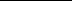 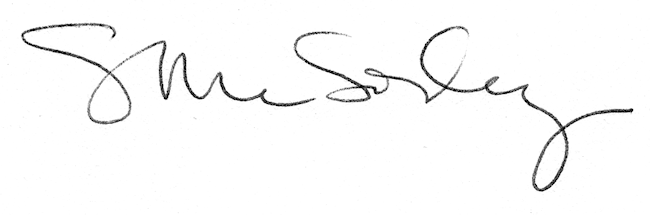 